Studio Art I: Erase Your Face							Name: _________________________Mrs. Kostich									Date: _____________ Block: _______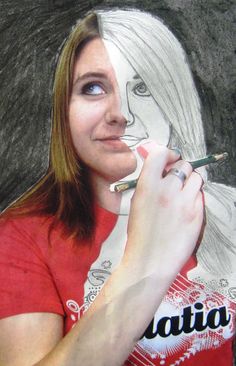 Instructions:TAKE A PICTURE with a phone / iPad with a white background. Upload it to Google Classroom. Class Code: __________________CUT carefully along the outside edges of your portrait. You may use scissors or an X-Acto knife / cutting mat. You may recycle the background.DRAW A VERY LIGHT LINE across your portrait where you will cut:At a minimum, your “erased” side should have at least most of an eye, part of a nose, and part of a mouth. Otherwise, the direction of the line is up to you. 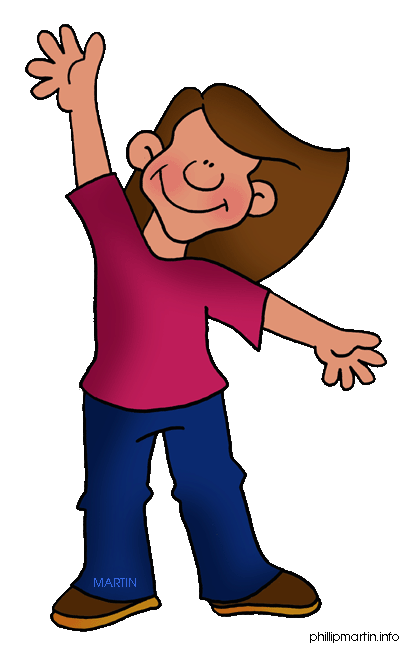 Have the line appear to go behind your hand so that your hand looks like it is erasing that part of your face.CUT your line SLOWLY and CAREFULLY with scissors. X-Acto knives with caps are optional for smaller details. Cut AROUND your hand, not through. GLUE THE BACK of the photo side (not on the drawing paper) with a glue stick. Line up the photo side and place it onto the drawing paper.USE the cut-out part of the photo as reference to begin a LIGHT CONTOUR DRAWING of your face on the “erased” side. You may use the transfer method for this (cover the back with 6B pencil, line up the photo on the paper, and then trace the outlines to transfer the graphite onto the paper).ADD VALUES to your “erased” side of your face. Values should have smooth transitions and range from white all the way to black.  Use what you have learned from your previous value drawings.Adding value to the background is optional. Reflection Question Answers:Reflection Questions (Answer on the back of this rubric; be as specific as possible)Which part of your face has the highest contrast? How do you know?Which part of your face is the focal point / has the most emphasis? How do you know this? What is the most successful part of your portrait? Why?Erase Your Face: Value, Contrast, Studio Art IMrs. KostichAll drawings must be labeled and dated. Erase Your Face: Value, Contrast, Studio Art IMrs. KostichAll drawings must be labeled and dated. TotalsTotalsName:Erase Your Face: Value, Contrast, Studio Art IMrs. KostichAll drawings must be labeled and dated. Erase Your Face: Value, Contrast, Studio Art IMrs. KostichAll drawings must be labeled and dated. Student Score Teacher ScoreName:  Facial Proportions (Practice): Develop Craft, Observe, PersistAccurate proportions / use of right brain, imaginary gridding, measuring Attention to detail and individual likeness  Facial Proportions (Practice): Develop Craft, Observe, PersistAccurate proportions / use of right brain, imaginary gridding, measuring Attention to detail and individual likeness___10___10Erase Your Face ProjectErase Your Face ProjectErase Your Face ProjectErase Your Face ProjectFacial Proportions (Practice): Develop Craft, Observe, PersistAccurate proportions / use of right brainAll proportions have correct placement and sizeAttention to detail and individual likenessFacial Proportions (Practice): Develop Craft, Observe, PersistAccurate proportions / use of right brainAll proportions have correct placement and sizeAttention to detail and individual likeness___10___10Values: Envision, Develop Craft, ReflectContour lines avoided when possible or when not necessary All areas of value drawn: Highlights, midtones, shadows, cast shadows, reflected lightComplete range of at least 7 values: Lights, darks, and midtones. Range from white to black. Values: Envision, Develop Craft, ReflectContour lines avoided when possible or when not necessary All areas of value drawn: Highlights, midtones, shadows, cast shadows, reflected lightComplete range of at least 7 values: Lights, darks, and midtones. Range from white to black. ___10___10Materials and Techniques: Develop CraftProject meets size requirementsValues blended carefully and smoothly; highlights, midtones, and shadows have smooth transitions and solid application of graphiteEdges of photo cut-out are clean and sharpGlue not visible; only a small amount applied on the back of the photo sideScissors and X-Acto knives used SAFELY with care and precisionMaterials and Techniques: Develop CraftProject meets size requirementsValues blended carefully and smoothly; highlights, midtones, and shadows have smooth transitions and solid application of graphiteEdges of photo cut-out are clean and sharpGlue not visible; only a small amount applied on the back of the photo sideScissors and X-Acto knives used SAFELY with care and precision___10___10Class Participation: Engage and Persist, Stretch and ExploreFocus and persevere, Work to full potentialGenerate solutions to encountered problems, learn from mistakesContinues to work even when finished on current project Discuss own work & process; open to suggestions and feedbackMaterials used safely and carefullyActively participate in class discussions and critiquesClass Participation: Engage and Persist, Stretch and ExploreFocus and persevere, Work to full potentialGenerate solutions to encountered problems, learn from mistakesContinues to work even when finished on current project Discuss own work & process; open to suggestions and feedbackMaterials used safely and carefullyActively participate in class discussions and critiques___10___10Points EarnedTotal Points5050